										 ПРОЕКТ № 3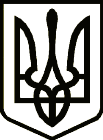 УкраїнаНОВГОРОД – СІВЕРСЬКА МІСЬКА РАДАЧЕРНІГІВСЬКОЇ ОБЛАСТІ(сімнадцята сесія VII скликання)РІШЕННЯ    лютого  2017 року                                                                                      № Про внесення змін до міської Програми «Впровадження системи вуличного відеоспостереження у м. Новгород -Сіверському на 2016-2018 роки», затвердженої рішенням 11-ої  позачергової сесії  міської ради VII скликання № 175від 16 серпня 2016 року   З  метою  забезпечення  публічної безпеки  та  громадського  порядку  у м. Новгороді-Сіверському, вжиття заходів щодо захисту та охорони прав, свобод та законних інтересів громадян, а також захист прав та інтересів юридичних осіб від протиправних зазіхань, забезпечення кримінального та адміністративно-деліктного провадження доказами, посилення безпеки дорожнього руху, підвищення рівня розкриття правопорушень та керуючись статтями 25, 26, та 59 Закону України «Про місцеве самоврядування в Україні», міська рада В И Р І Ш И Л А:1.Внести зміни до міської Програми «Впровадження системи вуличного відеоспостереження у м. Новгород-Сіверському на 2016-2018 роки»:1.1. Пункт 9  розділу «І. Паспорт Програми» викласти в наступній редакції:« 9. Загальний обсяг фінансових ресурсів, необхідних для реалізації  Програми, всього: 310 тис. грн.»;1.2. Пункт 10 розділу «І. Паспорт Програми» викласти в наступній редакції:«10.	коштів міського бюджету: 310 тис. грн.»;1.3. Пункт 3 розділу «VIІ. Напрями діяльності та заходи міської Програми «Впровадження системи вуличного відеоспостереження у м. Новгород-Сіверському на 2016-2018 роки» та підсумкову графу  «Всього» викласти в наступній редакції:2. Фінансовому управлінню міської ради, внести зміни до бюджету на виконання та реалізацію заходів Програми у сумі 10 тис. грн..3. Організацію виконання  рішення покласти на заступника міського голови Могильного О.О. 4. Контроль за виконанням рішення покласти на постійну комісію міської ради з питань планування, бюджету та комунальної власності.Міський голова                           				                     О. Бондаренко Проект рішення підготував:Завідувач сектору  з питань надзвичайних ситуацій та цивільного захисту населення і територій міської ради        		             М. Нехом’яжПогоджено :Заступник міського голови з питань діяльності виконавчих органів міської ради			            О. МогильнийКеруючий справами виконавчого комітету міської ради							            Л. ТкаченкоНачальник юридичного відділу міської ради							            М. Шахунов Начальник фінансового управління				                      В. Печко Секретар міської ради							            Ю. ЛакозаНадіслати:- заступник міського голови з питань діяльності виконавчих органів міської ради – 1 прим.;- сектор  з питань надзвичайних ситуацій та цивільного захисту населення і територій 	міської ради – 1 прим.;- фінансове управління	міської ради – 1 прим.№п/пНапрямидіяльності(пріоритетнізавдання)ПерелікзаходівпрограмиСтрокивиконанняВиконавціДжерелафінансуванняОрієнтовні обсяги фінансування (вартість)тис. грн. у тому числі:Орієнтовні обсяги фінансування (вартість)тис. грн. у тому числі:Орієнтовні обсяги фінансування (вартість)тис. грн. у тому числі:Орієнтовні обсяги фінансування (вартість)тис. грн. у тому числі:№п/пНапрямидіяльності(пріоритетнізавдання)ПерелікзаходівпрограмиСтрокивиконанняВиконавціДжерелафінансуванняІ етапІ етапІІ етапІІІ етап№п/пНапрямидіяльності(пріоритетнізавдання)ПерелікзаходівпрограмиСтрокивиконанняВиконавціДжерелафінансування2016 р.2016 р.2017201812345667893.Реалізація заходів щодо встановлення локальної міської мережі відеоспостере-женняПровести тендер на визначення суб’єкта господарювання, який здійснюватиме встановлення камер спостереження та облаштування мережі2016 рікНовгород-Сіверська міська радаМіський бюджетМіський бюджет3.Реалізація заходів щодо встановлення локальної міської мережі відеоспостере-женняРозробка проектно-кошторисної документації2016 рікНовгород-Сіверська міська радаМіський бюджетМіський бюджет203.Реалізація заходів щодо встановлення локальної міської мережі відеоспостере-женняПридбати та встановити камери відеоспостереження та інші пристрої системи відеоспостереження відповідно до визначеної черговості, забезпечити автономне живлення систем2016 — 2018 рокиНовгород-Сіверська міська радаМіський бюджетМіський бюджет801101003.Реалізація заходів щодо встановлення локальної міської мережі відеоспостере-женняПридбати серверне обладнання та забезпечити зберігання архівів відеозаписів2016-2018 рокиНовгород-Сіверська міська радаМіський бюджетМіський бюджет80110100Всього100110100